危废仓库照片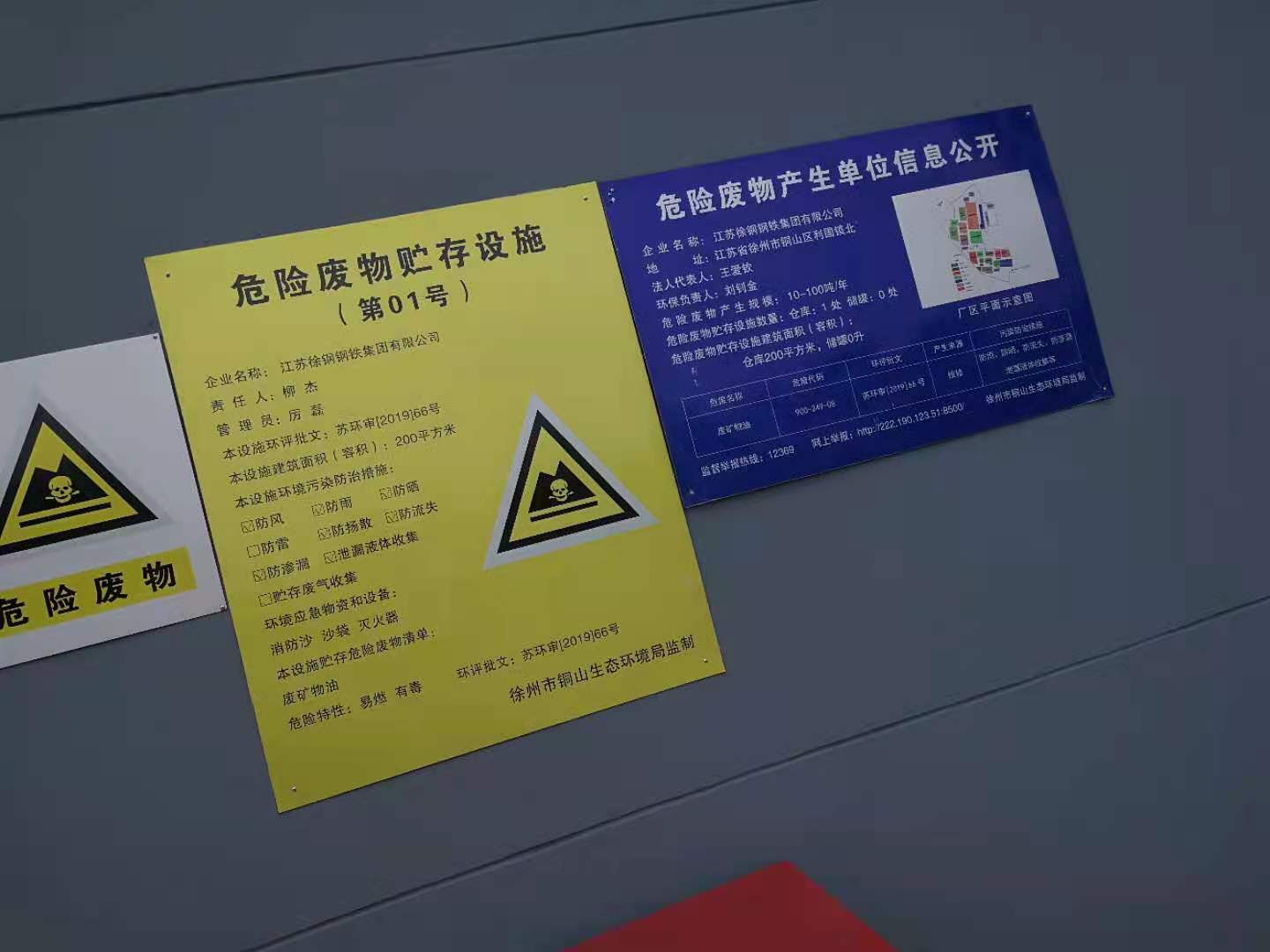 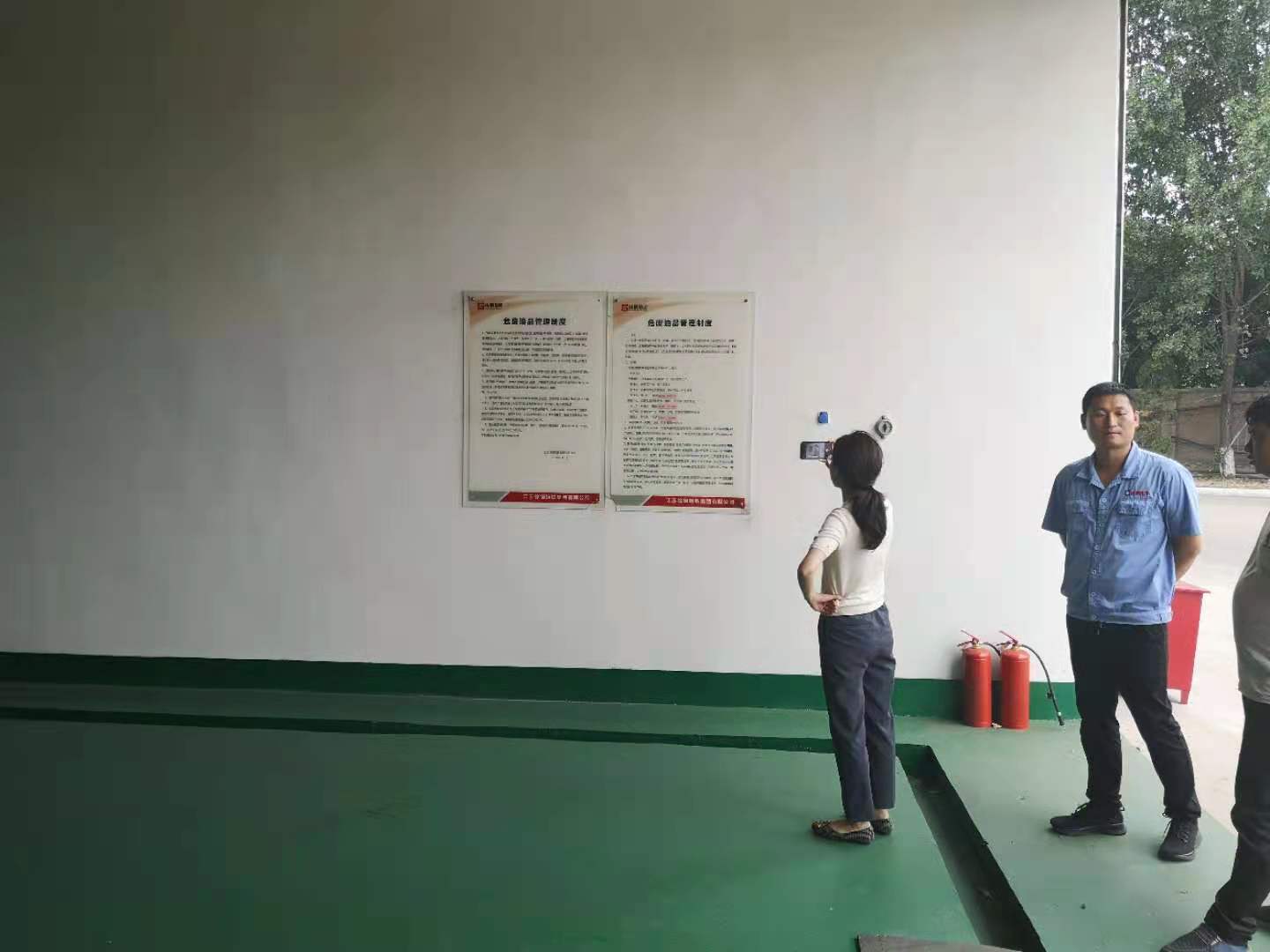 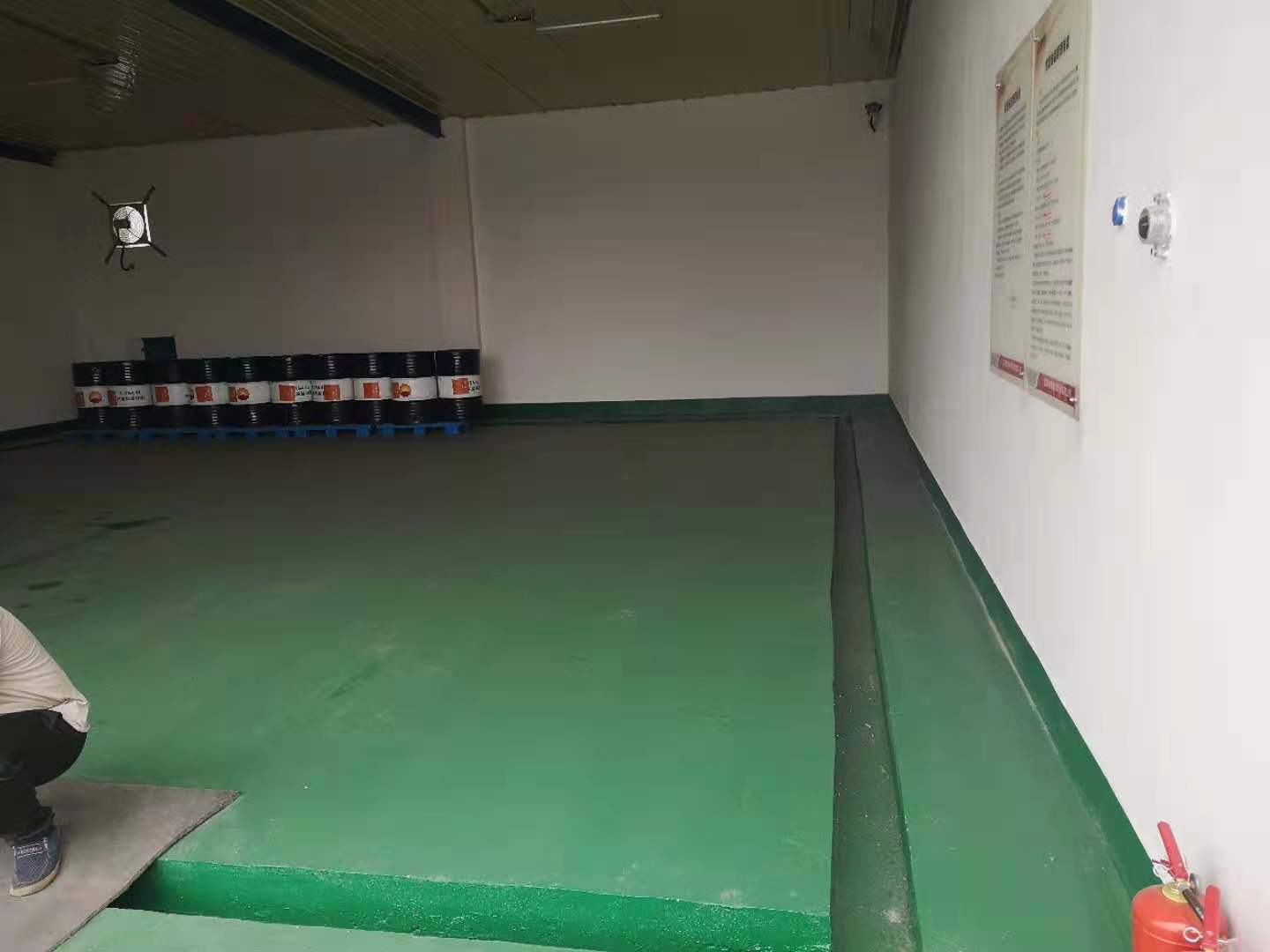 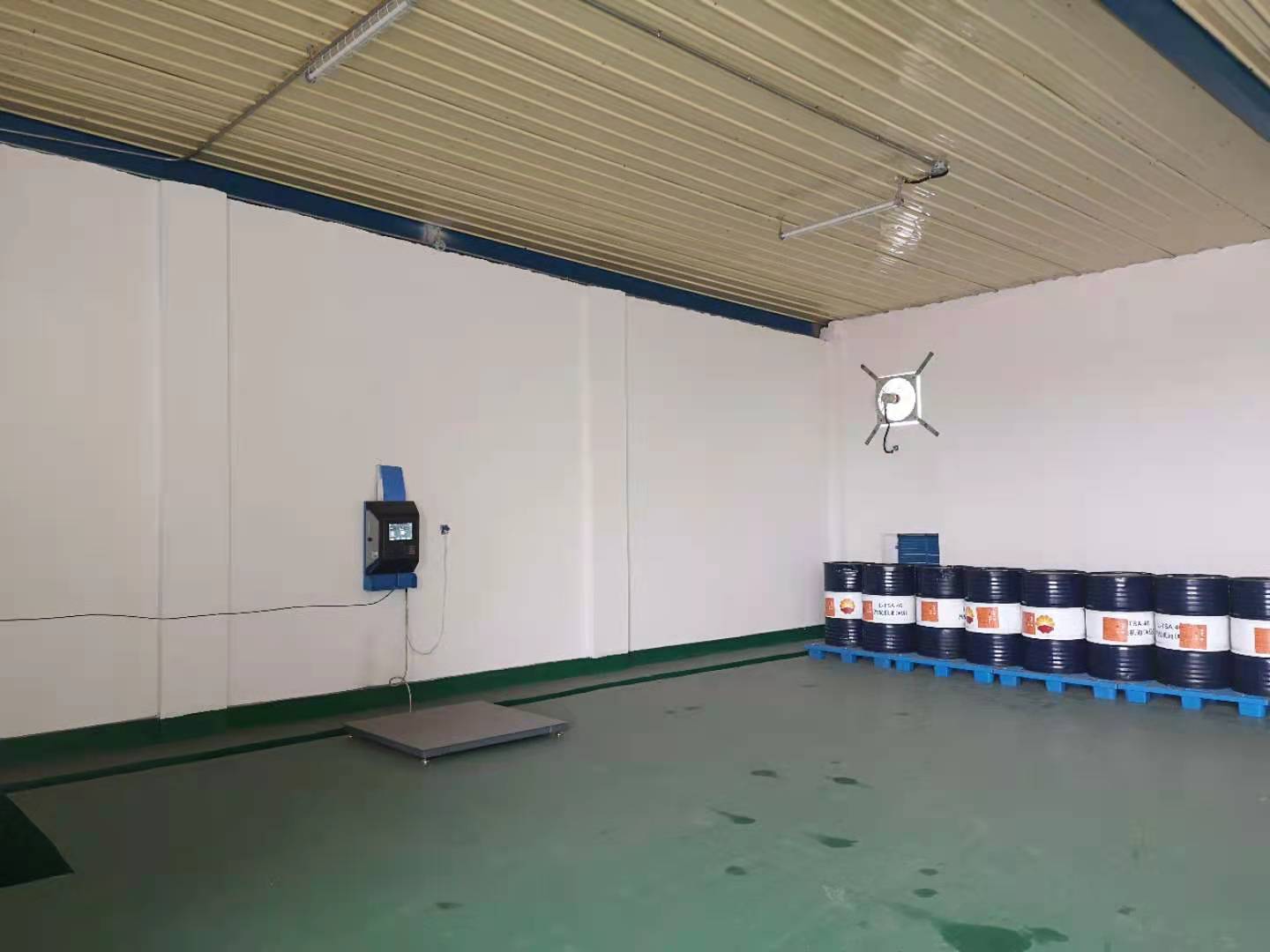 